Лектор ( викладач(і))УКРАЇНСЬКИЙ ДЕРЖАВНИЙ УНІВЕРСИТЕТ НАУКИ І ТЕХНОЛОГІЙ УКРАЇНСЬКИЙ ДЕРЖАВНИЙ УНІВЕРСИТЕТ НАУКИ І ТЕХНОЛОГІЙ 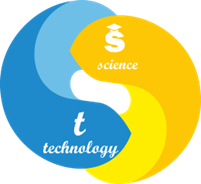 СИЛАБУС «Промислове паливо»Статус дисципліниОбов'язкова  дисципліна професійної підготовкиКод та назва спеціальності 161 – хімічні технології та інженеріяНазва освітньої програмиХімічні технології, Переробка нафти та газуОсвітній ступіньбакалаврОбсяг дисципліни (кредитів ЄКТС)Загальний обсяг дисципліни 120 год.Кредити – 4.Терміни вивчення дисципліни9 чверть 1 семестру 3 курсу навчанняНазва кафедри, яка викладає дисципліну, абревіатурне позначенняМеталургійного палива та вогнетривів (МПВ)Мова викладанняУкраїнська, англійська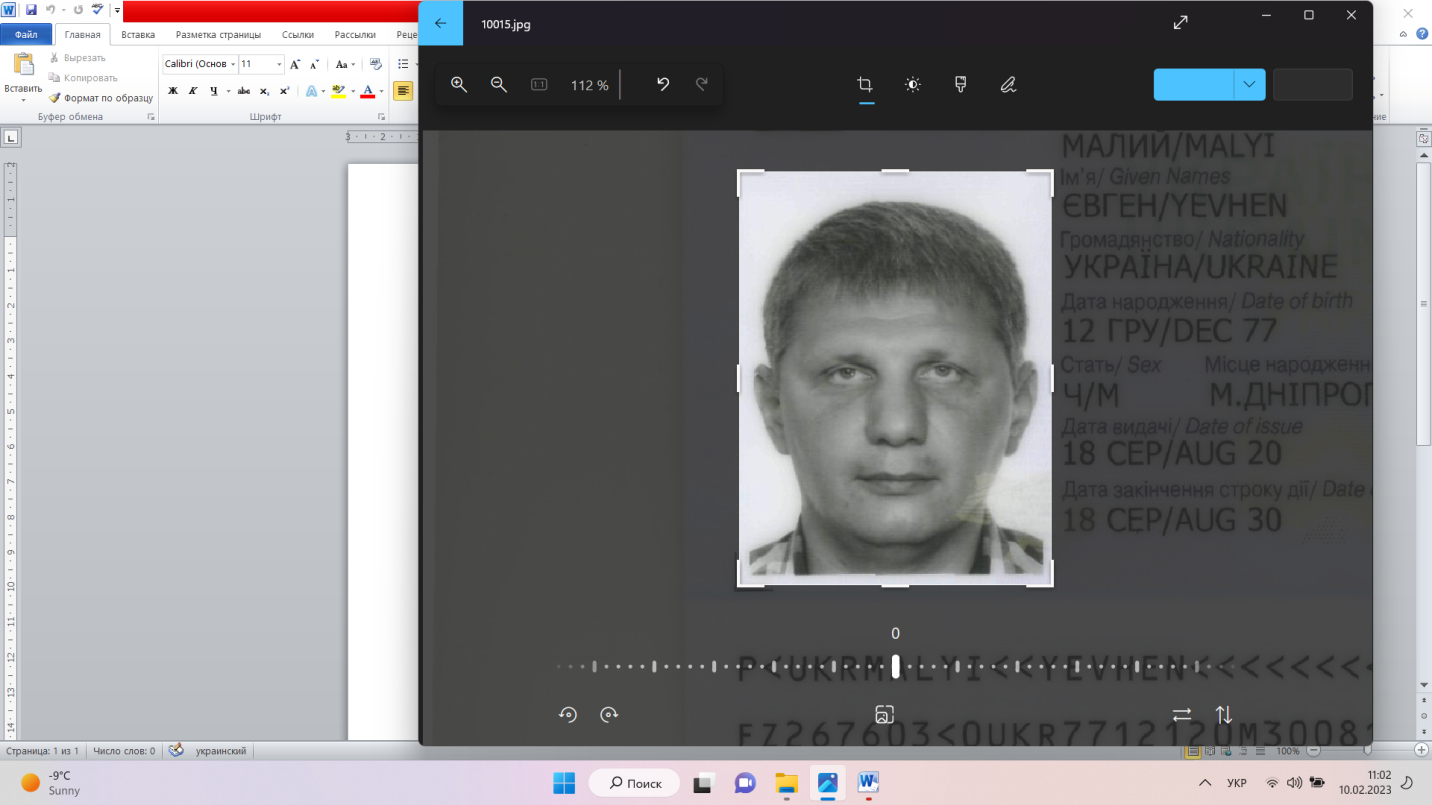 д.т.н., професорМалий Євген ІвановичЕ-mail e.i.malyi@ust.edu.uahttps://nmetau.edu.ua/ru/mdiv/i2010/p-2/e2131УДУНТ ІПБТ кім 325Передумови вивчення дисципліниПередумовами вивчення дисципліни є базові знання з хімії, фізики, математики, енерготехнологiї хiмiко-технологiчних процесiвМета навчальної дисципліниЗасвоєння знань та придбання навичок, необхідних для енергокомбінування хіміко-технологічних системОчікувані результати навчанняПринципи технології переробки та спалювання нафтохімічних продуктів;  механізм і кінетику хімічних процесів, ефективно використовувати їх при проектуванні і вдосконаленні технологічних процесів та апаратів хімічної промисловості; оцінювати відповідність існуючого рівня ресурсо- та енергоспоживання у нафтохімічному виробництві.
Зміст дисципліниРозділи1. Світові тенденції енерготехнологічного споживання 2. Енергокомбінування в металургії 3. Способи вторинних енергоресурсів при отриманні палив4. Енерготехнологічне комбінування в хімічному виробництвіКонтрольні заходи та критерії оцінюванняКонтрольний захід, індивідуальне завдання та екзаменПолітика викладанняНеобхідною умовою отримання позитивної оцінки з розділів 3 є захист індивідуального завдання, а 1,2,4 є написання екзамену. Отримання незадовільної (нижчої за 4 бали) оцінки з розділу або її відсутність через відсутність здобувача на контрольному заході не створює підстав для недопущення здобувача до наступного контрольного заходу. Студент не допускається до семестрового контролю за відсутності позитивної оцінки (не нижче 4 балів) хоча б з одного із розділів.Підсумкова оцінка з навчальної дисципліни формуються як середнє арифметичне визначених за 12-бальною шкалою усіх чотирьох  оцінок з розділів з округленням до найближчого цілого числа.Засоби навчанняНавчальний процес передбачає використання мультимедійного комплексу для проведення інтерактивних лекцій та спеціального обладнання для виконання лабораторних та практичних  робіт.Навчально-методичне забезпечення1. Кристовников А.Н., Вигдаревич В.Н.Химическая термодинамика. –М.: Металлургиздат, 1961. – 183 с. 2.Биродянский В.Н. Эксергетический метод термодинамического анализа. –М.: Энергия,              1973. – 120 с. 3. Давидзон Р.И.Мастер установки сухого тушения кокса. –М.: Металлургия, 1960. – 124 с.4. Хофман Е. Энерготехнологическое использование угля. –М.: Энергоатомиздат, 1983. – 328 с.5.Егоров В.М. Энерготехнология  химико-технологических  процессов:  – учебное пособие, Днепропетровск, 2000. – 71 с.